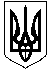 УКРАЇНАОЛЕКСАНДРІЙСЬКА РАЙОННА ДЕРЖАВНА АДМІНІСТРАЦІЯКІРОВОГРАДСЬКОЇ ОБЛАСТІ ВІДДІЛ ОСВІТИвул. 6-го Грудня, .  Олександрія, Кіровоградська область, 28000, тел./факс 05 (235) 4-40-39, е-mail: inbox6@olex.kr-admin.gov.ua, код ЄДРПОУ 02144134_____________№_______                                                                 Директорам загальноосвітніх навчальних закладівПро забезпечення виконання наказуМіністерства освіти і науки України від 05 лютого 2016 року №78(зі змінами) Відповідно до листа управління освіти , науки, молоді та спорту Кіровоградської обласної державної адміністрації «Про забезпечення виконання наказу Міністерства освіти і науки України від 05 лютого 2016 року №78 (зі змінами)», з метою налагодження якісної роботи по забезпеченню підручниками учнів 8 класів у 2016-2017 н.р. просимо забезпечити:до 15 квітня 2016 року перевірку загальноосвітніми навчальними закладами своєї реєстрації на сайті Репозитарію  навчального контенту (ua.lokando/com);з 29 квітня по 11 травня 2016 року заповнення загальноосвітніми закладами спеціальної форми вибору електронних версій з кожного навчального предмета у Репозитарії;до 14 травня 2016 року перевірку заповнених форм загальноосвітніми навчальними закладами та передачу їх у паперовому та електронному варіантах до відділу освіти райдержадміністрації.Додаток:  на 5 арк. в 1 прим.     Начальник відділу освіти                                              О. ПолтавецьСимоненко В.В. 9-07-51